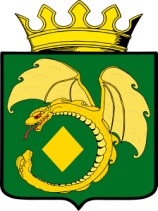 СОВЕТ МУНИЦИПАЛЬНОГО РАЙОНА  «МОГОЧИНСКИЙ РАЙОН»РЕШЕНИЕ   28 февраля 2023 года                                                                                     № 173г. МогочаО внесении изменений и дополнений в Устав муниципального района «Могочинский район», утвержденный решением Совета муниципального района «Могочинский район» от 28.11.2014 г. №164(в редакции решений Совета муниципального района «Могочинский район» от 25.12.2015г. №261, от 21.02.2018г. №172, от 27.02.2019 №263, от 25.06.2019г. №291, от 26.12.2019г. № 332, от 26.02.2021г. № 41, от 25.06.2021г. № 61, от 28.04.2022 № 116)В целях приведения Устава муниципального района «Могочинский район» в соответствие с действующим федеральным законодательством и законодательством Забайкальского края, руководствуясь Уставом муниципального района «Могочинский район», Совет муниципального района«Могочинский район» РЕШИЛ:    1. Внести в Устав муниципального района «Могочинский район» утвержденный решением Совета муниципального района «Могочинский район» от 28.11.2014 г. №164 (в редакции решения от 25.12.2015г. № 261, от 21.02.2018г. №172, от 27.02.2019г. № 263, 25.06.2019г. №291, от 26.12.2019г.  № 332, от 26.02.2021г. № 41, от 25.06.2021г. № 61, от 28.04.2022 № 116) следующие изменения и дополнения:          1.1. В абзаце 2 части 5 статьи 13 слова «избирательной комиссией муниципального района "Могочинский район"» заменить словами «избирательной комиссией, организующей подготовку и проведение выборов в органы местного самоуправления, местного референдума»;1.2. В части 2 статьи 14 слова «избирательной комиссией муниципального района "Могочинский район"» заменить словами «избирательной комиссией, организующей подготовку и проведение выборов в органы местного самоуправления, местного референдума»;1.3. В абзаце 2 части 4 статьи 19 слова «в избирательную комиссию муниципального района "Могочинский район"» заменить словами «в избирательную комиссию, организующую подготовку и проведение выборов в органы местного самоуправления, местного референдума»;1.4. В части 6 статьи 19 слова «в избирательную комиссию муниципального района "Могочинский район"» заменить словами «в избирательную  комиссию, организующую подготовку и проведение выборов в органы местного самоуправления, местного референдума»;1.5. В абзацах 1,2 части 7 статьи 19 слова  «избирательная комиссия муниципального района "Могочинский район"» заменить словами «избирательная комиссия, организующая подготовку и проведение выборов в органы местного самоуправления, местного референдума»;1.6. В абзаце 3 части 8 статьи 19 слова «избирательной комиссией муниципального района "Могочинский район"» заменить словами «избирательной комиссией, организующей подготовку и проведение выборов в органы местного самоуправления, местного референдума»;1.7. Часть 3 статьи 24 изложить в следующей редакции:«3. Глава муниципального района вступает в должность после официального опубликования (обнародования) решения избирательной комиссии, организующей подготовку и проведение выборов в органы местного самоуправления, местного референдума  о признании кандидата избранным на должность главы муниципального района, регистрации его соответствующей комиссией в качестве высшего должностного лица муниципального района и выдачи удостоверения об его избрании. О своем вступлении в должность глава района издает распоряжение».1.8. Статью 28 исключить.1.9. В абзаце 3 части 2 статьи 29 слова «избирательной комиссией муниципального образования» заменить словами «избирательной комиссией, организующей подготовку и проведение выборов в органы местного самоуправления, местного референдума»;1.10. Часть 5 статьи 29 дополнить абзацем следующего содержания»: «Депутату Совета муниципального района «Могочинский район» для осуществления своих полномочий на постоянной основе гарантируется сохранение места работы (должности) на период пяти рабочих дней в месяц».1.11. В абзацах «а», «б» подпункта 2 части 7 статьи 29 слова  «аппарате избирательной комиссии муниципального образования» исключить;1.12. В части 3 статьи 32:- слова «аппарата избирательной комиссии муниципального района» исключить; - слова «избирательной комиссии муниципального района» заменить словами «избирательной комиссией, организующей подготовку и проведение выборов в органы местного самоуправления, местного референдума»;1.13. В части 4 статьи 32 слова «аппарата избирательной комиссии муниципального района» исключить;1.14. В части 6 статьи 32 слова «аппарата избирательной комиссии муниципального района» исключить.2.  Настоящее решение подлежит опубликованию в газете «Могочинский рабочий», а также обнародованию на специально оборудованном стенде, расположенном на первом этаже  здания по  адресу: Забайкальский край г. Могоча, ул. Комсомольская,13. Дополнительно настоящее решение  официально обнародовать  на   сайте муниципального  района «Могочинский район», в информационно-телекоммуникационной сети «Интернет» размещенному по адресу: «https://mogocha.75.ru».3. Настоящее решение вступает в силу после его официального опубликования.Председатель Совета	муниципального района«Могочинский район»____________ А.М. Уфимцев              Глава муниципального района             «Могочинский район»       _____________ А.А. Сорокотягин